InfoDate of Birth 06/07/1988 Egyptian 
Muslim 
Single
Military Service: Exempted 
About MeAs an ambitious and hard-working individual, I am often recognized for my commitment and ability by highly respected companies.
I handle multiple tasks on a daily basis competently, working well under the pressure. Frequent acknowledgment of my contribution from senior management illustrates my potential value to your company. I would welcome the opportunity to discuss my suitability in more detail.   			Interests 	SportsFootballRunning 							Ahmed Ahmed.361800@2freemail.com Job GoalsTo build a long-term career in Marketing and sales with opportunities for career growth to be a Director Manager in marketing and sales.to use my skills in the best possible way for achieving the company’s goals.I work as Corporate sales in Mobinil , Kodak Scanners ,Sales and marketing advisor at Microsoft.  My studies, I studied Cambridge International Diploma in business “Marketing”EXPERIENCE Sales and Marketing Advisor at Microsoft     			       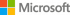 Since July 2015 till April 2017   Train the staff at store for the sales skills and supply them in product                 knowledge.Manage and control stocks.Guide the client to satisfy their needs.Handling the gap between the supplier and the market.Help the top management to make a decision.Create a plan to achieve the target and improve the market share.protect the company from brand attack.Resolves customer complaints by investigating problems; developing solutions; preparing reports; making recommendations to management.  Corporate sales Representative at Microfilm Egypt               
   since Feb 2014 till April 2015   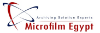 Develop, build, and manage a client base of corporate accounts.Oversee the sales process at each stage from quote to purchasing to                  fulfillment and follow up.Target new and existing accounts within the Lotteries, Oil & Gas, Construction, Government, and Educational sectors for new business.Analyze sales trends, track unit sales, and generate gross margin reports.Follow up on leads generated through retail stores, tender, research and promotional events.Corporate Sales Representative at Mobinil	     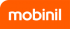  Since April 2012 to December 2013	Target new and existing accounts within the Lotteries, Oil & Gas, Construction, Government, and Educational sectors for new business.Prospect new clients via sales calls, direct mail, email and networking events.Investigate and troubleshoot customer service issues.Handle customer complaints, inquiries and provide solutions to their problems.Data Analyst at Nokia 				    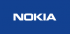 Since March 2010 to October 2011Interpret data, analyze results using statistical techniques and provide ongoing reports.Acquire data from primary or secondary data sources and maintain databases/data systems.Work closely with management to prioritize business and information needs.Filter and “clean” data, and review computer reports, printouts, and performance indicators, Market share.
Data Analysis assistant at Pro ACT World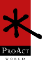 Since June 2008 to February 2010Interpret data, analyze results using statistical techniques and provide ongoing reports.Develop and implement data collection systems and other strategies that optimize statistical efficiency and data quality.Acquire data from primary or secondary data sources and maintain databases/data systems.Work closely with management to prioritize business and information needs.Languages SkillsEnglish: Very Good   Business Management SkillsSales monitoring and reporting:  	Very Goodsales team supervision: 		Very Good		Sales Process: 			Very Good Computer Skills MS Office:			Very GoodPhotoshop:			GoodEducation  DiplomaAin Shams University     2011 to 2013Faculty of Specific Education
Educational technology department, (special Needs)BachelorFaculty of specific Education   2005 to 2009Ain Shams university 
Educational technology department, (special Needs)CourseCambridge International Diploma in business “Marketing"YAT Learning Center September 2011 to November 2011. 